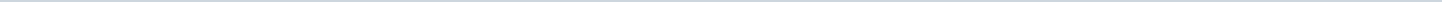 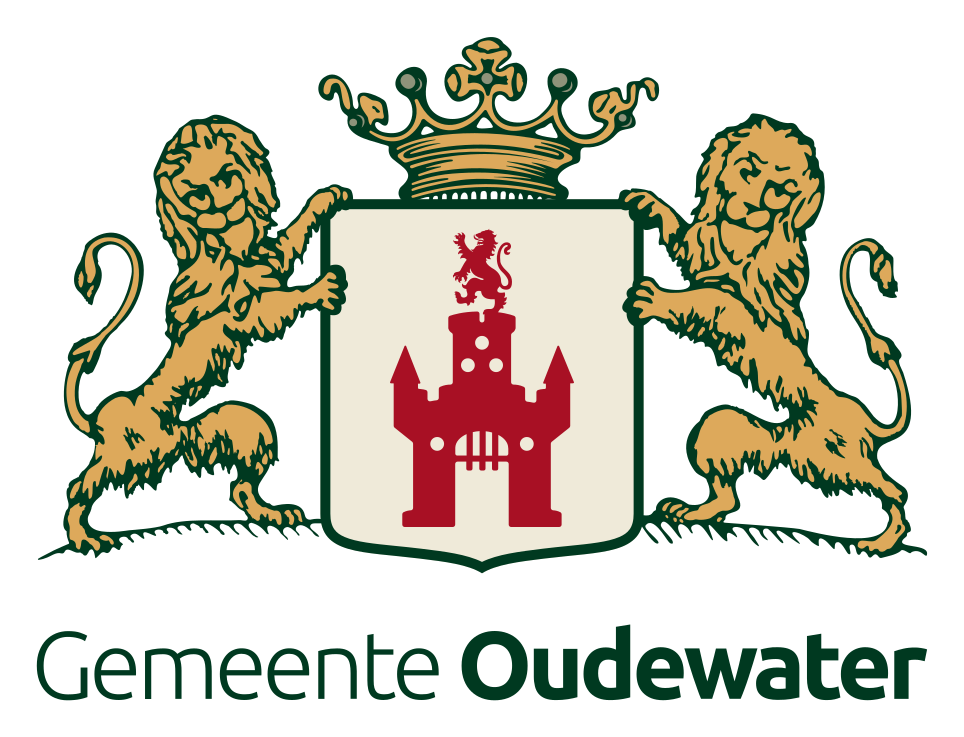 Gemeente OudewaterAangemaakt op:Gemeente Oudewater29-03-2024 02:45Raadsinformatiebrieven9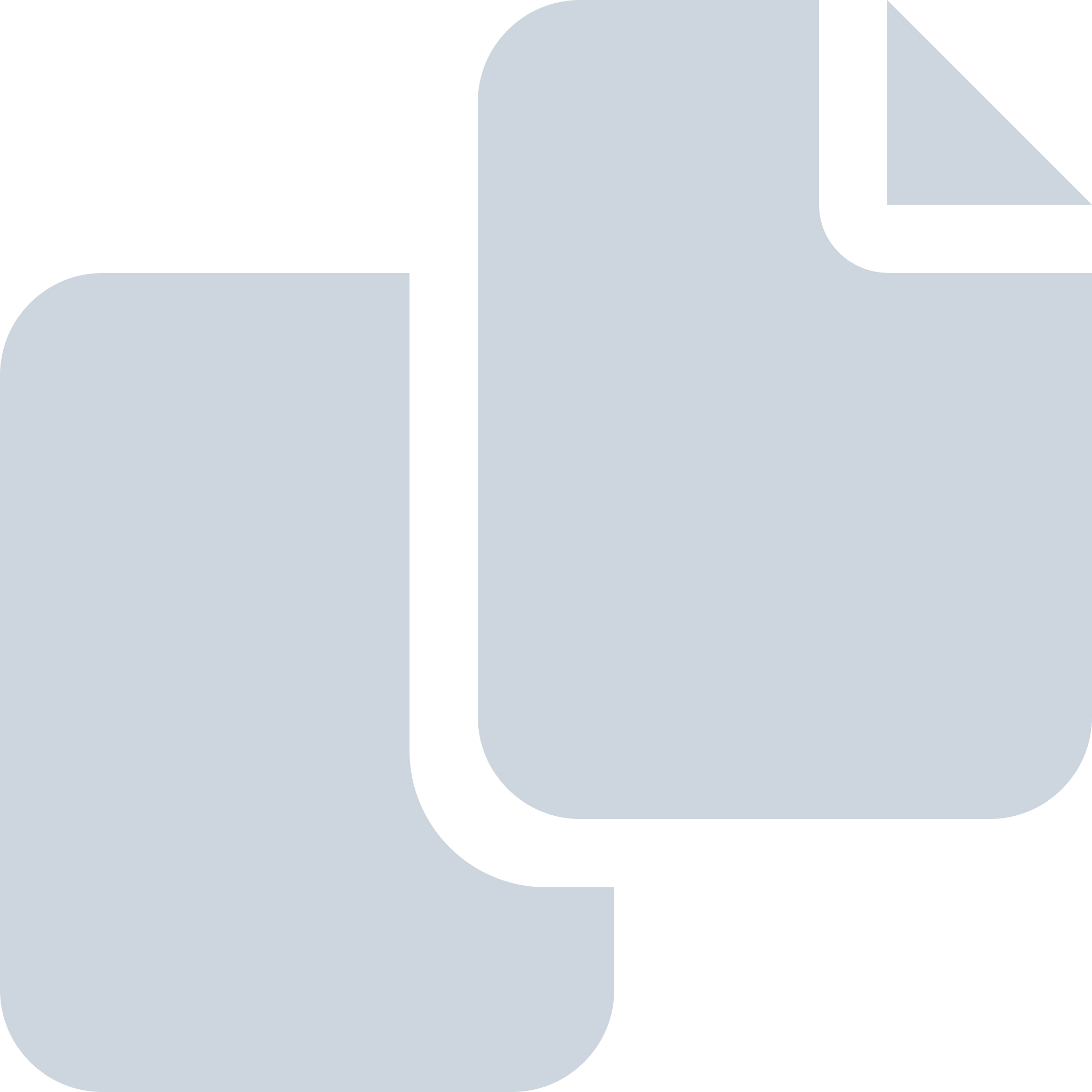 Periode: november 2017#Naam van documentPub. datumInfo1.Raadsinformatiebrief - Wachtlijstproblematiek jeugdhulp28-11-2017PDF,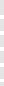 1,55 MB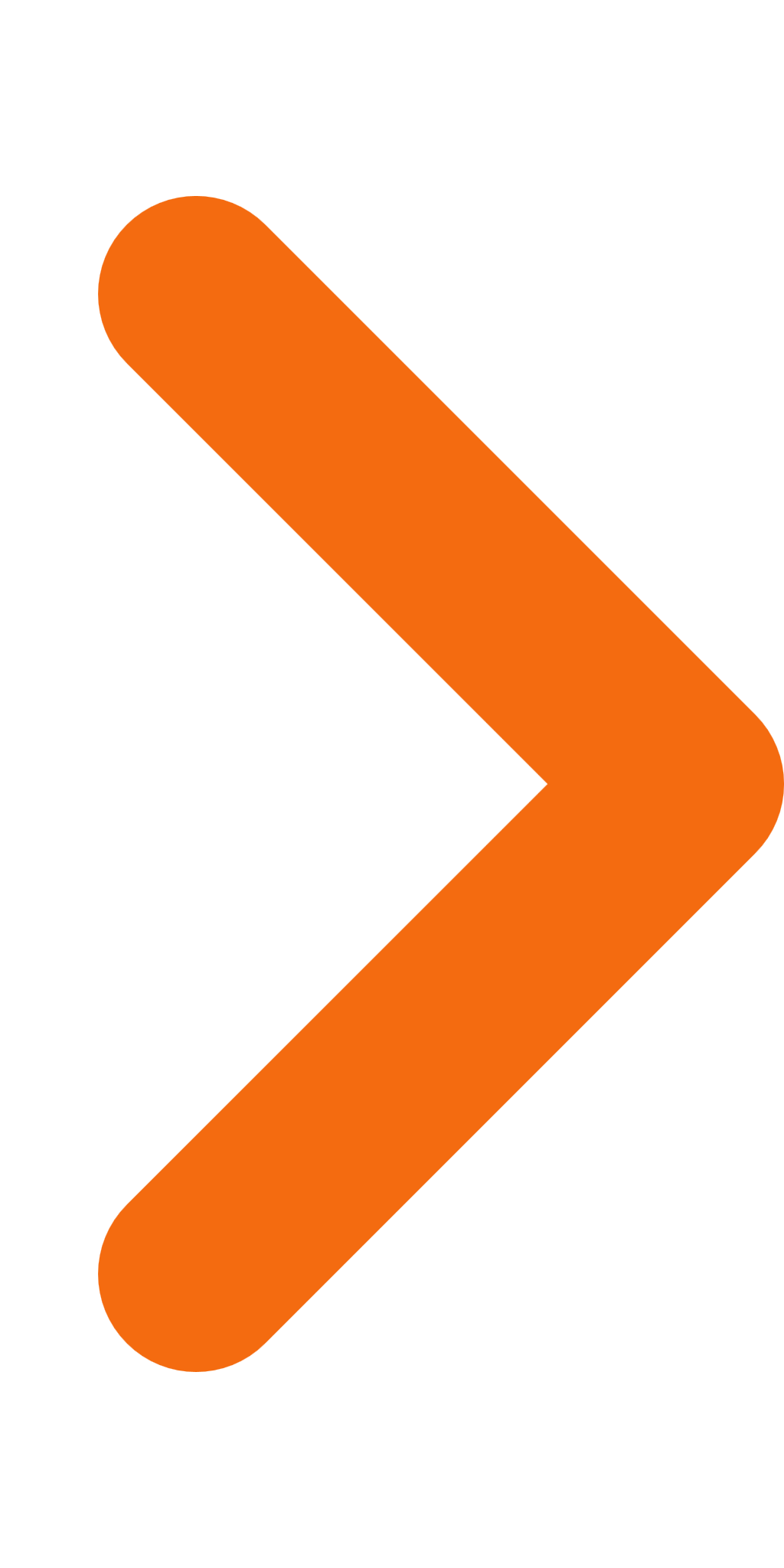 2.Raadsinformatiebrief - Toewijzing sociale huurwoningen, nieuwbouw nabij het Kardeel en het actuele woningbouwprogramma28-11-2017PDF,6,40 MB3.Raadsinformatiebrief - Uitgangspunten Oranje Bolwerck28-11-2017PDF,1,38 MB4.Raadsinformatiebrief - Eigen bijdrage aanvraag urgentieverklaring13-11-2017PDF,1,52 MB5.Raadsinformatiebrief - Rapportage Q3 2017 Ferm Werk13-11-2017PDF,22,18 MB6.Raadsinformatiebrief - Duurzaamheidsprogramma 2017 - 201813-11-2017PDF,1,46 MB7.Raadsinformatiebrief - Onderzoek mantelzorg13-11-2017PDF,11,13 MB8.Raadsinformatiebrief - Geprognotiseerde overschrijding sociaal domein08-11-2017PDF,264,35 KB9.Raadsinformatiebrief - Najaarsronde wegonderhoud07-11-2017PDF,662,88 KB